ВНИМАНИЕ-ДИСТАНТ!!!!Госавтоинспекция Новосибирской области и Уполномоченный по правам ребёнка в Новосибирской области обращаются к родителям несовершеннолетних участников дорожного движения!Уважаемые родители!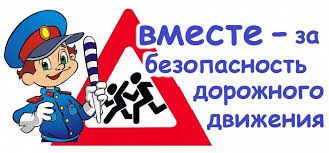 	В январе 2022 года зарегистрировано 19 фактов ДТП с участием несовершеннолетних в возрасте до 16 лет, в которых травмировано 19 детей.         Из них:14 ДТП с участием детей-пешеходов;8 ДТП на пешеходных переходах;5 ДТП с участием детей-пассажиров.В городе Новосибирске совершено 13 ДТП с участием детей!      В период дистанционного обучения детей не редки случаи, когда подростки много времени проводят на улице и хаотично ведут себя вблизи проезжей части и на ней!      В связи с этим, просьба обеспечить контроль за несовершеннолетними.Провести профилактические беседы детьми и подростками о недопущении перехода проезжей части дороги в неположенных местах, игр вблизи проезжей части, а также катание с горки рядом с дорогой!Давайте вместе сохраним жизни наших детей!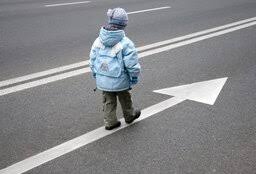 